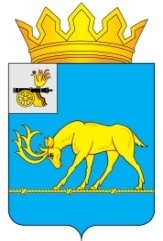 АДМИНИСТРАЦИЯ МУНИЦИПАЛЬНОГО ОБРАЗОВАНИЯ«ТЕМКИНСКИЙ РАЙОН» СМОЛЕНСКОЙ ОБЛАСТИПОСТАНОВЛЕНИЕот 01.12.2023 года №375                                                                           с. ТемкиноВ соответствии с  Федеральным законом от 22.10.2004  № 125-ФЗ "Об архивном деле в Российской Федерации", Правилами организации хранения, комплектования, учета и использования документов Архивного фонда Российской Федерации и других архивных документов в государственных органах, органах местного самоуправления и организациях, утвержденными приказом Росархива от 31.07.2023 № 77, в целях обеспечения учета, сохранности и своевременной подготовки организациями – источниками комплектования архивного отдела Администрации документов к передаче на постоянное  хранение,Администрация муниципального образования «Темкинский район» Смоленской области п о с т а н о в л я е т:1. Утвердить прилагаемый график согласования номенклатур дел, упорядочения и приема документов организаций – источников комплектования архивного отдела  Администрации  на 2024 год.2. Руководителям организаций, являющихся источниками комплектования архивного отдела Администрации, обеспечить своевременное упорядочение и передачу документов на постоянное  хранение. 3. Разместить настоящее постановление на официальном сайте Администрации муниципального образования «Темкинский район» Смоленской области в информационно-телекоммуникационной сети «Интернет».4. Контроль за исполнением настоящего постановления возложить                                  на управляющего делами Администрации муниципального образования «Темкинский район» Смоленской области Муравьева А.М.Исполняющий полномочияГлавы муниципального образования«Темкинский район» Смоленской области                                                             Н. М. ФедоровСписок организацийОб        утверждении       графика согласования           номенклатурдел,      упорядочения  и  приемадокументов        организаций   – источников       комплектования муниципального     архива       в архивный отдел Администрации муниципального    образования «Темкинский    район» Смоленской области на 2024 годОтп. 1 экз. – в делоИсп. Семёнова М.Н.тел. 2-11-5201.12.2023 г.Визы:А.М. МуравьевЕ.Г. ПересыпкинаРазослать: согласно спискуАдминистрация муниципального образования «Темкинский район» Смоленской областиТемкинский районный Совет депутатовГагаринский районный суд (Темкинский район)Отдел по образованию Администрации МО "Темкинский район" Смоленской областиСовет депутатов Темкинского сельского поселенияОтдел по культуре, спорту и молодежной политике Администрации муниципального образования «Темкинский район» Смоленской областиМБОУ  «Темкинская средняя школа имени Героя Советского Союза Громова Георгия Васильевича» Темкинского района Смоленской областиАдминистрация и Совет депутатов Павловского сельского поселения Темкинского района Смоленской областиОтдел экономики, имущественных и земельных отношений Администрации муниципального образования «Темкинский район» Смоленской областиФинансовое управление Администрации муниципального образования «Темкинский район» Смоленской областиСудебный участок №47 Мирового судьи Темкинского района Смоленской областиТемкинское  РайПОТерриториальная избирательная комиссия МО «Темкинский район» Смоленской областиАдминистрация и Совет депутатов Батюшковского сельского поселения Темкинского района Смоленской областиАдминистрация и Совет депутатов Медведевского сельского поселения Темкинского района Смоленской областиТемкинская участковая больницаКонтрольно-ревизионная комиссия муниципального образования «Темкинский район» Смоленской области